ДОДАТОК 2 до тендерної документаціїТехнічна специфікаціяІНФОРМАЦІЯ ПРО НЕОБХІДНІ ТЕХНІЧНІ, ЯКІСНІ ТА КІЛЬКІСНІ ХАРАКТЕРИСТИКИпредмету закупівлі*Інформація про необхідні технічні, якісні та кількісні характеристики предмета закупівлі, а також інші вимоги до предмета закупівлі викладено у технічній специфікації - у ДОДАТОКУ 2 до цієї тендерної документації, з урахуванням вимог, визначених частини четвертою статті 5 Закону. Замовником зазначаються вимоги до предмета закупівлі згідно з частиною другою статті 22 Закону.ЗАГАЛЬНІ ВИМОГИ:Фактом подання тендерної пропозиції учасник підтверджує*** відповідність своєї пропозиції технічним, якісним, кількісним, функціональним характеристикам до предмета закупівлі, у тому числі технічній специфікації (у разі потреби — планам, кресленням, малюнкам чи опису предмета закупівлі) та іншим вимогам до предмета закупівлі, що містяться в  тендерній документації та цьому додатку, а також підтверджує можливість поставки предмету закупівлі відповідно до вимог, визначених згідно з умовами тендерної документації.Вважати зазначені у таблиці цієї технічної специфікації посилання на конкретні марку чи виробника або на конкретний процес, що характеризує продукт чи послугу певного суб’єкта господарювання, чи на торгові марки, патенти, типи або конкретне місце походження чи спосіб виробництва такими, що містять вираз «або еквівалент».Для підтвердження відповідності тендерної пропозиції учасника технічним, якісним, кількісним та іншим вимогам щодо предмета закупівлі, учасник у складі тендерної пропозиції надає в окремому листі складену учасником Таблицю №1*з заповненими колонками:6 - Технічні характеристики запропонованого товару7 - Виробник товару*8 - Країна  походження товару**Таблиця №1**ТЕХНІЧНІ ТА ЯКІСНІ ВИМОГИ ДО ТОВАРУКепі виготовляється з бавовняної тканини темно-синього кольору, з денцем, стінками, козирком, на підкладці з прокладкою і начільником.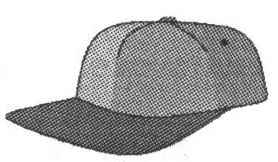 	На кепі повинна бути нашита кокарда встановленого зразка.Тканина, яка використовується для виготовлення кепі літнього повсякденного робочого, для одягу змішана темно-синього кольору (орієнтовний колір Dark Sapphire PANTONE 19-4020 TPG). Тканина, що використовувалась для проведення випробувань та партії не повинна відрізнятись за своїми властивостями та кольором. Якість Товару повинна відповідати  загальнообов’язковим вимогам, встановленим до нього нормами і правилами на території України та підтверджуватись:- копія протоколу випробувань (вимірювань) на перевірку відповідності всіх вимог наведених в таблиці 4, завірені належним чином органом або організацією, що їх видав (видані незалежним органом або організацією, яка проводить випробування (вимірювання), які акредитовані (атестовані) Національним агентством з акредитації України.-висновком державної санітарно-епідеміологічної експертизи на Товар. Даний документ, що підтверджує відповідність Товару, повинен бути оформлений відповідно до вимог законодавства України.Доставка (транспортні витрати в повному обсязі) та розвантаження поставленого Товару здійснюється за рахунок Постачальника.** Зазначається учасником найменування виробника із зазначенням організаційно-правової форми (товариство з обмеженою відповідальністю, приватне підприємство тощо).*** Країною походження товару вважається країна, у якій товар був повністю вироблений або підданий достатній переробці відповідно до критеріїв, встановлених Митним кодексом України. 	Якщо в тексті тендерної документації або у назві предмету закупівлі, зазначеній у даній тендерній документації є посилання на конкретні торгівельні марки чи фірму, патент, конструкцію або тип предмета закупівлі, такі найменування товару (послуги) слід читати у редакції: «або еквівалент».	Цінова пропозиція Учасника не платника ПДВ не повинна перевищувати орієнтовну вартість закупівлі без урахування ПДВ.Учасник повинен гарантувати, що предмет закупівлі відповідає стандартам якості та іншим нормативним документам, затвердженим чинним законодавством України. На підтвердження цієї інформації надати гарантійний лист.Погодження з технічними, якісними та кількісними характеристиками предмета закупівлі Учасник обов'язково підтверджує документально. Документальним підтвердженням може бути довідка у довільній формі або у вигляді цього ДОДАТКУ 2 тендерної документації з обов’язковим наданням документів зазначених в цьому Додатку.______________________		________________		__________________(Посада)					(Підпис)			(ПІБ)Найменування товару, що є предметом закупівліТаблиця № 1Код ДК 021:201518440000-5	Капелюхи та головні убориМісце поставки товарів або місце виконання робіт чи надання послуг69035, Україна, Запорізька область, Запоріжжя, вул. Заводська 1-АСтрок поставки товарів, виконання робіт чи надання послуг З дати укладення договору про закупівлю до 31.07.2023 року. Обсяг поставки товарів, виконання робіт чи надання послугТаблиця № 1№ з/пНайменування  товаруОд. виміруКількістьТехнічні характеристики предмету закупівлі*Технічні характеристики запропонованого товаруВиробник товару**Країна походження товару***123456781кепі літнє повсякденне робочешт100відповідно до постанови  Кабінету Міністрів України від 14 лютого 2018 р. № 81 «Про затвердження опису та зразків форменого одягу і відповідних знаків розрізнення осіб рядового і начальницького складу служби цивільного захисту та норм забезпечення форменим одягом».№ п/пНайменування показникаОд.вим.Значення показниківНормативна документаціяСировинний склад%бавовна не менше 50 %, поліестерне менше 20%ДСТУ4057-2001Ткацьке переплетенняПолотнопідсиленеДСТУ ISO 7211-1:2008Поверхнева густинаг/м2230-255ДСТУ EN 12127:2009Кількість ниток на 10 см по основінит./смне менше 327ДСТУ EN 1049-2:2004Кількість ниток на 10 см по уткунит./смне менше 224ДСТУ EN 1049-2:2004Розривальне навантаження:за основоюза утокомНне менше 1167(119,1)не менше 848(86,5)ДСТУ EN ISO 13934-1:2013**ГОСТ 3813-72(ИСО 5081-77, ИСО 5082-82)* Гігроскопічність%не менше 9,6ДСТУ ГОСТ 3816:2009Ступінь тривкості пофарбування:- до поту;- до прання при 60 0С (№3);- до  розчинників;- до сухого тертя-до мокрого тертябалине менше 4/4не менше 4/4не менше 4не менше 4не менше 4ДСТУ ISO 105-Е04:2009ДСТУ ISO 105-С06:2009ДСТУ ISO 105-Х12:2009ГОСТ 9733.13-83*9Повітропроникністьдм3/м2сне менше 20ДСТУ ISO 9237:200310Стійкість до стиранняциклине менше 4619ГОСТ 18976-73*11Вміст формальдегідумкг/гдо 75ГОСТ 25617-83*12Зміна лінійних розмірів після мокрого оброблення:по основі%±3,00ДСТУ ГОСТ 30157.0-200313Зміна лінійних розмірів після мокрого оброблення: по утоку%±1,5ДСТУ ГОСТ 30157.0-2003